CoachovereenkomstGegevens CoacheeVoor- en Achternaam: 	Adres:					Postcode en Plaats:		Telefoonnummer:		Email: 				Gegevens CoachVoor- en Achternaam: 	Joost Bouman	Adres: 				Zondveldstraat 24 APostcode en Plaats: 		5465 PJ VeghelTelefoonnummer		06 83 15 62 35Email				joost@jancoacht.nlCoach-Coachee relatieDe coach zal de (ethische) gedragscode van het ICF respecteren en naleven. Deze code is te vinden op de website van de ICF (coachfederation.org/ethics).De informatie die gedurende de sessie(s) wordt uitgewisseld zal, door beide partijen, vertrouwelijk behandeld worden en niet aan enige andere personen onder welke omstandigheden dan ook openbaar gemaakt worden, tenzij beide partijen anders overeenstemmen of tenzij de rechterlijke macht dit vereist als gevolg van een crimineel feit.De relatie tussen coach en coachee is gebaseerd op evenwaardigheid, vrijheid van keuze en het nemen van verantwoordelijkheid door de coachee.Coachee erkent dat hij/zij de coaching relatie op elk moment kan beëindigen of stopzetten.Coachee stemt ermee in dat de coach niet aansprakelijk of verantwoordelijk is voor enig handelen of niet-handelen, of voor enig direct of indirect resultaat van enige diensten geleverd door de coach. Coachee begrijpt dat coaching geen therapie is en geen therapie vervangt. Coachee geeft de coach toestemming om, voor certificering en/of hercertificering, zijn/haar naam, contactgegevens en start- en einddatum van het coachingstraject te delen, met als enige en noodzakelijke doel de coachingsrelatie te verifiëren. Twee jaar na de laatste sessie zullen alle persoonlijke gegevens vernietigd worden.WerkwijzeCoachee zal te allen tijden eigenaar blijven van het coachproces. Coachee erkent dat coaching een veelomvattend proces is dat betrekking kan hebben op verschillende gebieden van zijn of haar leven, waaronder werk, financiën, gezondheid, relaties, onderwijs en recreatie. De coachee stemt ermee in dat de beslissing hoe met deze kwesties om te gaan, de coachingsprincipes in deze gebieden te integreren en het maken van keuzes uitsluitend de verantwoordelijkheid van de coachee is.Coachee begrijpt dat actieve participatie belangrijk is in coaching. Coachee stemt er  mee in om eerlijk te communiceren, open te staan voor feedback en tijd en energie vrij te maken voor iedere coaching sessie.Praktische zakenHet coachtraject zal plaatsvinden gedurende de periode:  De coachgesprekken vinden online (teams of zoom) plaats. De gesprekken duren tussen de 30 en 45 minuten. De duur van gesprekken zal in overleg worden bepaald.Er zullen voor deze sessies geen kosten in rekening worden gebracht.In geval van klachten is het fijn indien deze in eerste instantie met de coach besproken worden. Indien dat onvoldoende blijkt kan de coachee een klacht indienen bij: Associatie voor coaching, gevestigd te Aarle-RixtelDoelen en gewenst resultaat Gedurende de eerste begeleidingssessies zullen coach en coachee het programma afstemmen op de wensen van en naar behoeften van de coachee. Wijzigingen in de doelen zullen worden vastgelegd in dit document.Doelen coacheeGewenst resultaat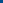 Aldus overeengekomen,Plaats			Datum		Naam Coach					      Handtekening	PlaatsDatumNaam CoacheeHandtekening: